Publicado en Barcelona  el 19/02/2021 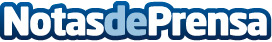 Schneider Electric lanza los innovadores variadores de velocidad Altivar Machine ATV340Incluidos en la gama AltivarTM de Schneider Electric, los nuevos variadores de velocidad ATV340 permiten fabricar maquinaria de altas prestaciones en menos tiempo y reduciendo costes. Dirigido a entornos industriales, los nuevos Altivar Machine ATV340 mejoran el rendimiento de las máquinas, aceleran el tiempo de reacción (potente control motor y alta capacidad en IGBTs), reducen el tiempo de ingeniería y de diseño, ofrecen una seguridad y protección completa, garantizando una productividad sostenibleDatos de contacto:Noelia Iglesias 935228612Nota de prensa publicada en: https://www.notasdeprensa.es/schneider-electric-lanza-los-innovadores Categorias: Ecología Ciberseguridad Otros Servicios Industria Automotriz http://www.notasdeprensa.es